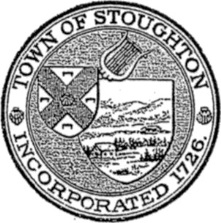 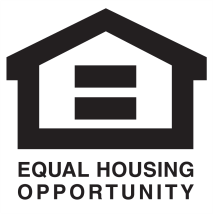 BOARD MEETINGAGENDAOctober 22, 20196:30 p.m.Call Meeting to OrderRoll Call of Members Consent AgendaBoard Meeting MinutesMonthly Financial Report Vacancy Report Tenant Account ReceivablesOvertime Report Ratification  Bill ScheduleMonthly Bill Schedule Executive Director’s Report	New BusinessContract for Driveway Replacement at 78 Phillips AvenueAdmissions and Continued Occupancy PlanSection 8 Administrative PlanContract for Financial Assistance Annual Budget Any other business that the board deems necessary Old Business     a.	Dedication of Conference RoomMeeting Adjournment		Please note: This meeting will be held at 136 Britton Avenue at 6:30 p.m.